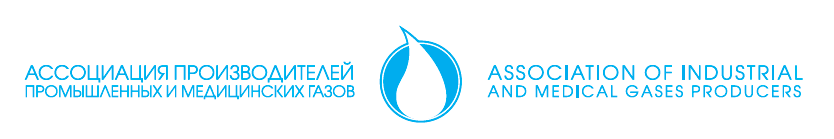 WORKING PROGRAM OF REGULATORY WORKING GROUP OF ASSOCIATION OF INDUSTRIAL AND MEDICAL GASES PRODUCERS ON 2015-2016Signature:Members of the Working group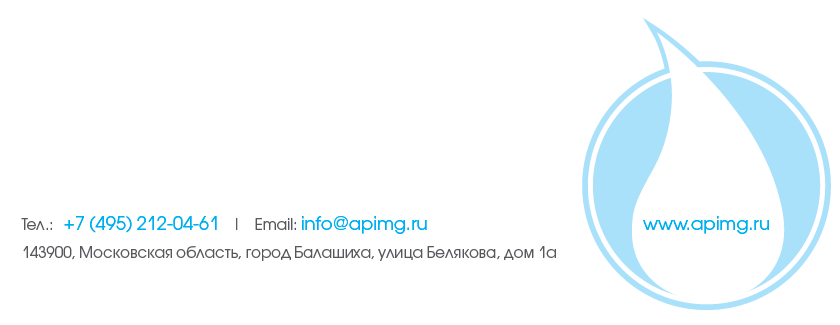 No.SubjectDescription1Work with regard to industrial safety Experience exchange, practices in industrial safety Working out of uniform requirements for association members Inspection of association members compliance with established requirements, creation of regulatory authority within the association2Cooperation with regulatory agencies and certification Possibility of influence on Rostechnadzor and other authorities law making activity, harmonization of legislation initiatives with European experience, rules and regulations Issues of equipment declaration and certification 3Other urgent issuesFulfillment of technical regulations of the Customs Union on safety of high-pressure equipment. Cylinders operational lifetime.Safe disposal of high pressure vessels, including cylinders Issues concerning compliance with requirements of food safety standards, applicable in gas industryExperience exchange with regard to organization of project structure, documentation, certificationNecessity of sanitary protection zone project at the filling stations.  